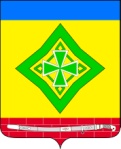 АДМИНИСТРАЦИЯ ЛАДОЖСКОГО СЕЛЬСКОГО ПОСЕЛЕНИЯ  УСТЬ-ЛАБИНСКОГО РАЙОНАП О С Т А Н О В Л Е Н И Еот  31.10.2016 г      			                                                              № 292станица ЛадожскаяОб утверждении Положения об оказании имущественной поддержки субъектам малого и среднего предпринимательства в Ладожском  сельском поселении Усть-Лабинского района         В соответствии с Федеральным законом от 24.07.2007 № 209-ФЗ «О развитии малого и среднего предпринимательства в Российской Федерации», в целях реализации полномочий муниципального образования по осуществлению программ и проектов в области развития субъектов малого и среднего предпринимательства, Уставом Ладожского сельского поселения Усть-Лабинского района,  п о с т а н о в л я ю:      1. Утвердить Положение об оказании имущественной поддержки субъектам малого и среднего предпринимательства в Ладожском сельском  поселении Усть-Лабинского района, согласно приложения № 1     2. Утвердить перечень социально значимых видов деятельности, осуществляемых субъектами малого и среднего предпринимательства, согласно приложения № 2.     3. Общему отделу администрации Ладожского сельского поселения               Усть-Лабинского района (Тунгатова) обнародовать постановление в установленном порядке и разместить на официальном сайте Ладожского сельского поселения Усть-Лабинского района в сети «Интернет».     4. Контроль за выполнением настоящего постановления возложить на главу Ладожского сельского поселения Усть-Лабинского района                              Т. М. Марчук.     5. Постановление вступает в силу со дня его обнародования.Глава Ладожского сельского поселенияУсть-Лабинского района                                                                 Т. М. МарчукПриложение № 1  к постановлению администрации                                                                         Ладожского сельского поселения                                                         Усть-Лабинского района   от «_____» _______2016 г. № ___Положениеоб оказании имущественной поддержки субъектам малого и среднего предпринимательства в Ладожском  сельском поселении                          Усть-Лабинского района 1. Общие положения     1.1. Меры муниципальной имущественной поддержки субъектам малого и среднего предпринимательства и организациям, образующим  инфраструктуру поддержки субъектов малого и среднего предпринимательства, направлены на повышение качества и увеличение объемов предоставляемых населению услуг; содействие становлению и развитию новых видов деятельности, в том числе инновационных; восполнение дефицита услуг, оказываемых населению организациями и учреждениями; создание новых рабочих мест.     1.2. Настоящее Положение регулирует:     - порядок оказания муниципальной имущественной поддержки в виде предоставления в аренду и безвозмездное пользование объектов муниципальной собственности  Ладожского сельского поселения                       Усть-Лабинского района  (далее - сельское поселение), включенных в Перечень муниципального имущества, используемого в целях предоставления во владение и (или) пользование субъектам малого и среднего предпринимательства и организациям, образующим инфраструктуру поддержки субъектов малого и среднего предпринимательства сельского поселения;     - порядок расчета и внесения льготной арендной платы для субъектов малого и среднего предпринимательства и организаций, образующих инфраструктуру поддержки субъектов малого и среднего предпринимательства.     1.3. Администрация  Ладожского сельского поселения  Усть-Лабинского района  применяет меры муниципальной имущественной поддержки субъектам малого и среднего предпринимательства и организациям, образующим инфраструктуру поддержки субъектов малого и среднего предпринимательства, посредством:     1.3.1. Формирования специализированного фонда муниципального имущества, определенного в виде Перечня муниципального имущества, используемого в целях предоставления во владение и (или) пользование субъектам малого и среднего предпринимательства и организациям, образующим инфраструктуру поддержки субъектов малого и среднего предпринимательства сельского поселения (далее - Перечень муниципального имущества);   1.3.2. Предоставления в установленном порядке в аренду на льготных условиях объектов специализированного фонда муниципального имущества субъектам малого и среднего предпринимательства и организациям, образующим инфраструктуру поддержки субъектов малого и среднего предпринимательства;     1.3.3. Предоставления в установленном порядке в безвозмездное пользование объектов специализированного фонда муниципального имущества определенным некоммерческим организациям, образующим инфраструктуру поддержки субъектов малого и среднего предпринимательства;     1.3.4. Применения регулирования ставок арендной платы за использование объектов специализированного фонда муниципального имущества.     1.4. Порядок формирования и утверждения Перечня муниципального имущества, используемого в целях предоставления во владение и (или) в пользование субъектам малого и среднего предпринимательства и организациям, образующим инфраструктуру поддержки субъектов малого и среднего предпринимательства (далее также - фонд муниципального имущества), устанавливается нормативным правовым актом администрации сельского поселения в соответствии с действующим законодательством.     1.5. Порядок предоставления в аренду объектов специализированного фонда муниципального имущества определенным субъектам малого и среднего предпринимательства и организациям, образующим инфраструктуру поддержки субъектов малого и среднего предпринимательства, регулируется Положением о порядке исчисления ставок арендной платы и перечисления в бюджет арендной платы за пользование нежилыми помещениями, относящимися к объектам муниципальной собственности сельского поселения, утверждаемым постановлением администрации сельского поселения и настоящим Положением.     1.6. Порядок предоставления в безвозмездное пользование объектов специализированного фонда муниципального имущества некоммерческим организациям, образующим инфраструктуру поддержки субъектов малого и среднего предпринимательства, регулируется настоящим Положением и действующим законодательством.     1.7. Приоритетные для сельского поселения виды деятельности, в которых необходимо развивать малое и среднее предпринимательство и оказывать ему поддержку со стороны органов местного самоуправления, устанавливаются Программой развития и поддержки малого предпринимательства в сельском поселении, утверждаемой решением Совета Ладожского сельского поселения   Усть-Лабинского района.    1.8. Порядок ведения реестра субъектов малого и среднего предпринимательства получателей имущественной поддержки, осуществляющих деятельность на территории сельского поселения, устанавливается нормативным правовым актом  администрации Ладожского сельского поселения  Усть-Лабинского района в соответствии с действующим законодательством.   1.9. Инфраструктура поддержки субъектов малого и среднего предпринимательства - система коммерческих и некоммерческих организаций, которые создаются, осуществляют свою деятельность или привлекаются в качестве поставщиков (исполнителей, подрядчиков) в целях размещения заказов на поставки товаров, выполнение работ, оказание услуг для муниципальных нужд при реализации целевых программ развития субъектов малого и среднего предпринимательства, обеспечивающих условия для создания субъектов малого и среднего предпринимательства и оказания им поддержки.     1.10. Перечень организаций, образующих инфраструктуру поддержки малого предпринимательства сельского поселения, устанавливается нормативным правовым актом  Ладожского сельского поселения                       Усть-Лабинского района.     1.11. Передача в аренду объектов фонда муниципального имущества субъектам среднего и малого предпринимательства и организациям, образующим инфраструктуру поддержки субъектов малого и среднего предпринимательства, на льготных условиях подразумевает возможность снижения общеустановленной арендной платы за пользование предоставленным имуществом.     1.12. Аренда муниципального имущества осуществляется по договору аренды, заключаемому между Арендодателем и Арендатором в письменной форме.     1.13. Передача в безвозмездное пользование муниципального имущества осуществляется по договору безвозмездного пользования, заключаемому между Ссудодателем и Пользователем в письменной форме.     1.14. Полномочия Арендодателя и Ссудодателя при сдаче объектов муниципальной собственности сельского поселения, включенных в специализированный фонд муниципального имущества, в аренду и безвозмездное пользование осуществляет администрация сельского поселения.2. Порядок оказания имущественной поддержки      2.1. Имущественная поддержка предоставляется при обращении субъектов малого и среднего предпринимательства и организаций, образующих инфраструктуру поддержки субъектов малого и среднего предпринимательства, за оказанием поддержки в администрацию сельского поселения. Организацию работы с обращениями осуществляют специалисты администрации сельского поселения.     2.2. Имущественная поддержка предоставляется:     1) по результатам аукциона на право аренды;     2) по результатам конкурса на право аренды, право безвозмездного пользования;     3) без проведения торгов заключением договора аренды, договора безвозмездного пользования.     2.3. Индивидуальные предприниматели, юридические лица, являющиеся субъектами малого и среднего предпринимательства, организации, образующие инфраструктуру поддержки субъектов малого и среднего предпринимательства (далее - Заявители), заинтересованные в получении в аренду, в безвозмездное пользование объектов муниципальной собственности, включенных в специализированный фонд муниципального имущества, обращаются в администрацию сельского поселения с заявлениями о предоставлении в пользование муниципального имущества (далее - Заявления).     К  Заявлению по установленной в обязательном порядке прилагаются следующие документы:     а) для индивидуальных предпринимателей, осуществляющих свою деятельность без образования юридического лица:     - копия свидетельства о государственной регистрации;     - копия свидетельства о постановке на учет в налоговом органе;     - копия документа, удостоверяющего личность;     - документы, подтверждающие отсутствие задолженностей по налогам в бюджеты всех уровней и арендной плате за пользование муниципальным имуществом, в том числе земельными участками;    - анкета по установленной форме    б) для юридических лиц:    - копия учредительных документов;    - копия свидетельства о государственной регистрации юридического лица;    - копия свидетельства о постановке на учет в налоговом органе;    - документы, подтверждающие полномочия руководителя или представителя юридического лица;     - документы, подтверждающие отсутствие задолженностей по налогам в бюджеты всех уровней и арендной плате за пользование муниципальным имуществом, в том числе земельными участками;    - анкета по установленной форме.     Администрация имеет право затребовать иные документы, необходимые для рассмотрения вопроса о передаче муниципального имущества в аренду.    2.4. Специалисты администрации  сельского поселения осуществляет регистрацию поступивших Заявлений и в недельный срок со дня подачи Заявлений организует заседание комиссии по рассмотрению поступивших Заявлений на оказание имущественной поддержки.    2.5. Постоянно действующая Комиссия по рассмотрению Заявлений на оказание имущественной поддержки (далее - Комиссия) создается и действует в соответствии с нормативно-правовым актом администрации Ладожского сельского поселения Усть-Лабинского района.    2.6. Комиссия принимает решение большинством голосов присутствующих на заседании членов комиссии, при этом заседание действительно, если на нем присутствуют не менее 2/3 членов комиссии. Решение Комиссии оформляется протоколом.     2.7. По итогам рассмотрения поступивших Заявлений об оказании имущественной поддержки Комиссия принимает одно из решений:     1) о проведении  аукциона на право аренды;     2) о проведении конкурса на право аренды, на право безвозмездного пользования:     3) о предоставлении муниципального имущества в аренду, безвозмездное пользование без проведения торгов;     4) об отказе в предоставлении в аренду, безвозмездное пользование муниципального имущества в случаях, установленных действующим законодательством.     О принятом решении Заявитель в течение пяти дней письменно извещается.     2.8. В соответствии с решением, принятым  Комиссией, о форме имущественной поддержки:     2.8.1. В порядке, установленном действующим гражданским законодательством, Положением о порядке сдачи в аренду муниципального имущества сельского поселения, утвержденным постановлением    администрации Ладожского сельского поселения Усть-Лабинского района, с учетом особенностей, установленных настоящим Положением, проводятся торги (аукцион, конкурс) на право аренды, право безвозмездного пользования;     2.8.2. Администрацией  Ладожского сельского поселения                              Усть-Лабинского района  готовится пакет документов в соответствии со статьей 20 Федерального закона от 26.07.2006 № 135-ФЗ «О защите конкуренции» для направления в антимонопольный орган ходатайства о даче согласия на предоставление муниципальной имущественной поддержки без проведения торгов, и после получения такого согласия заключается договор аренды, договор безвозмездного пользования муниципальным имуществом с Заявителем. В случае получения отказа антимонопольного органа в даче согласия на оказание муниципальной имущественной поддержки Заявитель письменно извещается.     2.9. Требования к субъектам малого и среднего предпринимательства, претендующим на получение в аренду муниципального имущества, безвозмездное пользование:     - Заявитель должен быть зарегистрирован в установленном порядке, иметь необходимый набор документов в соответствии с пунктом 2.3 настоящего Положения;     - Заявитель не должен числиться в списках недобросовестных арендаторов (не должен иметь задолженностей по арендным платежам).     2.10. Организатором проведения аукционов, конкурсов выступает администрация Великосельского сельского поселения.     2.11. Использование объектов муниципального имущества сельского поселения является целевым. Целевое (функциональное) назначение имущества определяется договором аренды, договором безвозмездного пользования. Изменение Арендатором, Пользователем функционального назначения имущества без согласия администрации не допускается.     2.12. При предоставлении муниципального имущества в аренду, в безвозмездное пользование на конкурсной основе требования к субъектам малого и среднего предпринимательства и организациям, образующим инфраструктуру поддержки субъектов малого и среднего предпринимательства, претендующим на получение муниципального имущества в пользование, устанавливаются конкурсной документацией, в том числе:     - отнесение к субъектам малого и среднего предпринимательства в соответствии с законодательством;     - отнесение к организациям, образующим инфраструктуру поддержки субъектов малого и среднего предпринимательства, в соответствии с муниципальными нормативно-правовыми актами сельского поселения;     - наличие бизнес-плана у субъектов малого и среднего предпринимательства по основному виду деятельности не менее чем на три года;     - осуществление деятельности преимущественно на территории сельского поселения;     - осуществление приоритетного для территории сельского поселения вида деятельности.     Критерии отбора могут быть индивидуальны для отдельных видов объектов муниципального имущества.     2.13. Условия предоставления муниципального имущества в аренду, безвозмездное пользование устанавливаются конкурсной документацией, договором аренды, договором безвозмездного пользования и настоящим Положением.3. Методы установления ставок арендной платы за аренду объектов муниципального имущества       3.1. За использование объектов муниципального недвижимого имущества, включенного в специализированный фонд, арендная плата может устанавливаться в виде:     - ставки, определенной на основании действующего Положения о порядке исчисления ставок арендной платы и перечисления в бюджет арендной платы за пользование нежилыми помещениями, относящимися к объектам муниципальной собственности сельского поселения, утверждаемого постановлением  Администрации  сельского поселения;     - ставки арендной платы, установленной в размере, определенном на основании Положения о порядке исчисления ставок арендной платы и перечисления в бюджет арендной платы за пользование нежилыми помещениями, относящимися к объектам муниципальной собственности сельского поселения, утвержденного постановлением  Администрации  сельского поселения;     - ставки арендной платы, определенной по результатам аукциона или конкурса.     3.2. Стартовая (начальная) ставка арендной платы за объект недвижимого муниципального имущества, выставляемый на аукцион, определяется на основании действующего Положения о порядке исчисления ставок арендной платы и перечисления в бюджет арендной платы за пользование нежилыми помещениями, относящимися к объектам муниципальной собственности сельского поселения, утвержденного постановлением администрации Ладожского сельского поселения Усть-Лабинского района.     3.3. Стартовая (начальная) ставка арендной платы за объект недвижимого муниципального имущества, выставляемый на конкурс, определяется на основании Положения о порядке исчисления ставок арендной платы и перечисления в бюджет арендной платы за пользование нежилыми помещениями, относящимися к объектам муниципальной собственности сельского поселения, утвержденного постановлением  администрации Ладожского сельского поселения Усть-Лабинского района. 3.4. В размер арендной платы не входят:     - платежи за коммунальные услуги, техническое содержание здания, сооружения, помещения, оплата которых производится по отдельным договорам, заключенным Арендатором с организацией, предоставляющей данные услуги, или при их отсутствии - по договору на оказание услуг между Балансодержателем (Арендодателем) и Арендатором;     - налог на добавленную стоимость, исчисление и перечисление которого производится Арендатором самостоятельно в соответствии с действующим Налоговым кодексом РФ;     - плата за земельный участок, которая вносится Арендатором в соответствии с действующим земельным законодательством.    3.5. За использование объектов движимого имущества, включенного в специализированный фонд, арендная плата устанавливается в соответствии с Порядком расчета арендной платы при передаче в аренду муниципального имущества, утвержденного постановлением  администрации Ладожского сельского поселения Усть-Лабинского района.     3.6. Плата за право заключения договора аренды земельного участка, включенного в специализированный фонд, определяется на общих основаниях, предусмотренных законодательством Российской Федерации и нормативными правовыми актами сельского поселения.     Для организаций, образующих инфраструктуру поддержки субъектов малого и среднего предпринимательства, могут приниматься понижающие коэффициенты к ставкам арендной платы за землю на основании  Решения Совета Ладожского сельского поселения Усть-Лабинского района.4. Условия и порядок передачи муниципального имущества в безвозмездное пользование      4.1. Передача муниципального имущества в безвозмездное пользование субъектам малого и среднего предпринимательства и организациям, образующим инфраструктуру поддержки субъектов малого и среднего предпринимательства, осуществляется на основании принятого решения Комиссии по рассмотрению поступивших Заявлений на оказание имущественной поддержки в соответствии с разделом 2 настоящего Положения посредством:     - проведения конкурсов на предоставление имущества в безвозмездное пользование в порядке, установленном Федеральным законом от 21.07.2005 № 115-ФЗ «О концессионных соглашениях»;     - передачи муниципального имущества в безвозмездное пользование без проведения конкурса с предварительного согласия в письменной форме антимонопольного органа.     4.2. При передаче муниципального имущества в безвозмездное пользование с предварительного согласия в письменной форме антимонопольного органа Заявители предоставляют в администрацию документы, необходимые для предоставления муниципальной помощи в соответствии с Законом о конкуренции.     4.3. Решения о передаче муниципального имущества в безвозмездное пользование оформляются постановлениями администрации Ладожского сельского поселения Усть-Лабинского района.     4.4. Основаниями для отказа Заявителям в предоставлении муниципального имущества в безвозмездное пользование являются:     - подача заявления, не соответствующего установленной форме;     - подача заявления без приложения к нему документов, указанных в пункте 2.3.настоящего Положения;     - невозможность предоставления муниципального имущества, которое в соответствии с Гражданским кодексом Российской Федерации и иными федеральными законами не может являться объектом безвозмездного пользования;     - принятие решения антимонопольным органом об отказе в удовлетворении ходатайства о даче согласия на предоставление муниципальной помощи хозяйствующему субъекту в соответствии с Законом о конкуренции;     - имеющиеся решения об использовании заявленного муниципального имущества для других целей (передача в аренду).     4.5. В течение 10 дней со дня принятия решения о предоставлении Заявителю муниципального имущества в безвозмездное пользование без проведения конкурса администрация сельского поселения осуществляет оформление и заключение договора безвозмездного пользования.     Условия и цели использования муниципального имущества определяются указанным договором в соответствии с настоящим Положением.     4.6. В случае отказа Пользователя от подписания проекта договора безвозмездного пользования, в том числе при его неявке в течение 10 дней после получения им письменного уведомления, соответствующее распоряжение (приказ) о предоставлении муниципального имущества казны в безвозмездное пользование подлежит в установленном порядке признанию утратившим силу.    4.7. В случае возникновения разногласий у сторон при обсуждении условий договора безвозмездного пользования они разрешаются в порядке, установленном действующим законодательством.     4.8. Передача муниципального имущества Ссудодателем и принятие его   Пользователем оформляются передаточным актом, подписываемым сторонами.    Уклонение Пользователя от подписания передаточного акта на условиях, предусмотренных договором безвозмездного пользования, рассматривается как его отказ от получения такого имущества.     4.9. При прекращении договора безвозмездного пользования Ссудополучатель передает муниципальное имущество Пользователю по передаточному акту с соблюдением требований законодательства, иных нормативных правовых актов и заключенного договора безвозмездного пользования.     4.10. Пользователи обязаны поддерживать муниципальное имущество, полученное в безвозмездное пользование, в исправном состоянии, включая осуществление текущего и капитального ремонтов, и нести все расходы на его содержание, если иное не предусмотрено договором безвозмездного пользования.     Для выполнения указанных требований Пользователи заключают соответствующие договоры на техническое обслуживание, оплату эксплуатационных расходов и другие договоры.Оплата коммунальных услуг осуществляется Пользователями.     4.11. Иные вопросы, не урегулированные настоящим Положением, и взаимоотношения сторон, возникающие при заключении и исполнении договоров безвозмездного пользования муниципальным имуществом казны, рассматриваются в порядке, установленном действующим законодательством.5. Заключительные положения      5.1. С даты  вступления  в силу настоящего Положения предоставление муниципального имущества в аренду, безвозмездное пользование осуществляется в порядке, предусмотренном настоящим Положением.     5.2. Во  всех  взаимоотношениях сторон при предоставлении муниципального имущества в аренду, не предусмотренных настоящим Положением, стороны руководствуются нормами действующего законодательства и правовыми актами  администрации Ладожского сельского поселения Усть-Лабинского района.Глава Ладожского сельского поселенияУсть-Лабинского района                                                              Т. М. МарчукПриложение № 2  к постановлению администрации                                                                         Ладожского сельского поселения                                                         Усть-Лабинского района   от «_____» _______2016 г. № ___Перечень субъектов значимых видов деятельности, осуществляемых субъектами малого и среднего предпринимательстваГлава Ладожского сельского поселенияУсть-Лабинского района                                                              Т. М. Марчукп/пКод ОКВЭДНаименование виды деятельности101.11Выращивание зерновых, технических и прочих сельскохозяйственных культур, не включенных в другие группировки201.21Разведение крупного рогатого скота315.12Производство мяса сельскохозяйственной птицы и кроликов415.4Производство растительных и животных масел и жиров515.5Производство молочных продуктов615.6Производство продуктов мукомольно-крупяной промышленности, крахмалов и крахмал продуктов715.7Производство готовых кормов для животных815.8Производство прочих пищевых продуктов960.24Деятельность автомобильного грузового транспорта1080Образование1185Здравоохранение и предоставление социальных услуг1292Деятельность по организации отдыха и развлечений, культуры и спорта1393Предоставление персональных услуг1495Предоставление услуг по ведению домашнего хозяйства